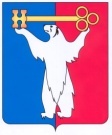 АДМИНИСТРАЦИЯ ГОРОДА НОРИЛЬСКАКРАСНОЯРСКОГО КРАЯРАСПОРЯЖЕНИЕ11.07.2024	г. Норильск	№ 4955Об отказе в предоставлении разрешения на условно разрешенный вид использования земельного участкаПо результатам рассмотрения заявления о предоставлении разрешения на условно разрешенный вид использования земельного участка от 02.07.2024 
№ 42 и представленных документов муниципального унитарного предприятия муниципального образования город Норильск «Коммунальные объединенные системы», в соответствии с Градостроительным кодексом Российской Федерации, Федеральным законом от 06.10.2003 № 131-ФЗ «Об общих принципах организации местного самоуправления в Российской Федерации», Правилами землепользования и застройки муниципального образования город Норильск, утвержденными решением Норильского городского Совета депутатов от 10.11.2009 № 22-533, Административным регламентом предоставления муниципальной услуги «Предоставление разрешения на условно разрешенный вид использования земельного участка или объекта капитального строительства», утвержденным постановлением Администрации города Норильска от 24.07.2012 № 234, с учетом рекомендаций Комиссии по землепользованию и застройке муниципального образования город Норильск от 04.07.2024 № 26, учитывая, что для территориальной зоны застройки многоэтажными жилыми домами 9 этажей и выше - Ж-2, применительно к которой запрашивается разрешение, условно разрешенный вид использования земельного участка «коммунальное обслуживание» не установлен градостроительным регламентом, 1.	Отказать в предоставлении разрешения на условно разрешенный вид использования земельного участка «коммунальное обслуживание», расположенного в территориальной зоне застройки многоэтажными жилыми домами 9 этажей и выше - Ж-2 по адресу: Российская Федерация, Красноярский край, городской округ город Норильск, город Норильск, улица Норильская, земельный участок 10.2.	Управлению по градостроительству и землепользованию Администрации города Норильска направить копию настоящего распоряжения в адрес муниципального унитарного предприятия муниципального образования город Норильск «Коммунальные объединенные системы» в установленный срок.3.	Опубликовать настоящее распоряжение в газете «Заполярная правда» и разместить его на официальном сайте муниципального образования город Норильск.4.	Контроль за исполнением пункта 2 настоящего распоряжения возложить на заместителя Главы города Норильска по земельно-имущественным отношениям.Глава города Норильска	                                                                                      Д.В. Карасев